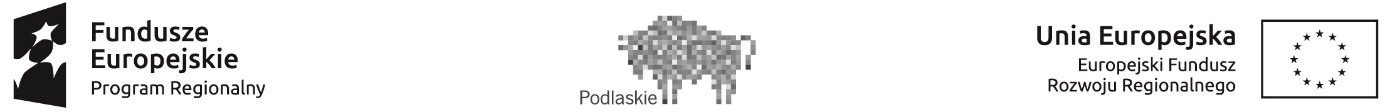 Wniosek o wypłatę Grantu 

w ramach realizacji Projektu grantowego pn. „Odnawialne źródła energii dla mieszkańców Miasta Grajewo” realizowanego w ramach Regionalnego Programu Operacyjnego Województwa Podlaskiego na lata 2014-2020, Osi Priorytetowej V. Gospodarka niskoemisyjna, 
Działania 5.1 Energetyka oparta na odnawialnych źródłach energii Typ 4. Projekty grantowe.Dane GrantobiorcyLokalizacja wykonanej inwestycjiPrzeznaczenie Grantu Budżet przedsięwzięcia Rozliczenie kosztów inwestycjiWykaz dokumentów wymaganych przy składaniu rozliczenia (załączniki do Wniosku 
o wypłatę Grantu):Oświadczenia Grantobiorcy : 
Prawdziwość informacji. Odpowiedzialność karna Ja, niżej podpisana/y, niniejszym oświadczam, że informacje zawarte we Wniosku o wypłatę Grantu 
są zgodne z prawdą, a wydatki wykazane we wniosku zostały zapłacone zgodnie z warunkami Umowy 
o powierzenie Grantu. Jestem świadoma/y odpowiedzialności karnej wynikającej z art. 271 kodeksu karnego, dotyczącej poświadczania nieprawdy, co do okoliczności mającej znaczenie prawne.....................................................................data i czytelny podpis GrantobiorcyOświadczenie o poniesieniu wydatków w sposób oszczędnyOświadczam, że wszystkie wydatki w ramach projektu, przedstawione w niniejszym Wniosku 
o wypłatę grantu, zostały poniesione w sposób oszczędny, tzn. niezawyżony w stosunku do średnich cen i stawek rynkowych i spełniający wymogi uzyskiwania najlepszych efektów z danych nakładów.....................................................................data i czytelny podpis GrantobiorcyOświadczenie o braku wystąpienia podwójnego dofinansowania wydatków.Ja niżej podpisany (a) oświadczam,  że w związku z realizacją przedsięwzięcia, o którym mowa w Umowie o powierzenie Grantu, nie uzyskałem(am) uprzednio dofinansowania ze środków publicznych oraz oświadczam, iż w przyszłości nie będę występować o uzyskanie takiego dofinansowania do instalacji objętej przedsięwzięciem, realizowanym w ramach umowy o powierzenie Grantu.....................................................................data i czytelny podpis Grantobiorcy
Oświadczenie o wykorzystaniu energii produkowanej przez instalację OZE wyłącznie 
na cele gospodarstwa domowego.Ja niżej podpisany(a) oświadczam, że w budynku w którym została wykonana instalacja OZE w ramach niniejszego Projektu nie jest prowadzona działalność gospodarcza/rolnicza/agroturystyczna obejmująca wykorzystanie energii elektrycznej wyprodukowanej przez instalację OZE wykonaną w ramach projektu „Odnawialne źródła energii dla mieszkańców Miasta Grajewo”. Ponadto oświadczam, 
iż energia elektryczna wyprodukowana przez wykonaną w ramach ww. projektu instalację będzie wykorzystywana wyłącznie na cele mieszkaniowe. ....................................................................data i czytelny podpis GrantobiorcyOświadczenie Grantobiorcy o niewykluczeniu z możliwości otrzymania dofinansowania.Ja niżej podpisany(a) oświadczam,  że biorąc pod uwagę zapisy Regulaminu projektu „Odnawialne źródła energii dla mieszkańców Miasta Grajewo” oraz przepisy prawa nie jestem wykluczony(a) 
z możliwości otrzymania dofinansowania.....................................................................data i czytelny podpis GrantobiorcyOświadczenie dotyczące trwałości przedsięwzięcia (projektu grantowego).Ja niżej podpisany(a) zobowiązuje się do zapewnienia trwałości projektu rozumianej jako utrzymanie mikroinstalacji OZE w niezmienionym stanie technicznym oraz brak możliwości zmiany miejsca instalacji i jej przeznaczenia przez okres 5 lat od dnia zakończenia realizacji projektu Grantowego „Odnawialne źródła energii dla mieszkańców Miasta Grajewo” tj. 5 lat od daty płatności końcowej ze strony Urzędu Marszałkowskiego Województwa Podlaskiego na rzecz Miasta Grajewo.....................................................................data i czytelny podpis GrantobiorcyOświadczenie o prawie do dysponowania nieruchomością Ja niżej podpisany(a) oświadczam, iż moje prawo do dysponowania nieruchomością jest aktualne 
w stosunku do informacji przedstawionej w Wniosku o udzielenie Grantu.....................................................................data i czytelny podpis GrantobiorcyData wpływuNumer Umowy o powierzenie GrantuData zawarcia Umowy o powierzenie GrantuImię i nazwisko Adres zamieszkania PESELDane kontaktowe (telefon, email)Adres korespondencyjny (jeżeli jest inny od wskazanego powyżej)Numer rachunku bankowego, 
na który zostanie wypłacony GrantNazwa Banku, w którym prowadzony jest rachunekAdres budynku mieszkalnego, na którym zostanie zainstalowana Instalacja OZEGeodezyjny nr ewidencyjny działki, 
na której znajduje się budynek mieszkalnyInstalacja fotowoltaicznaZainstalowana moc [kWp]Instalacja fotowoltaicznaCałkowity koszt przedsięwzięcia (PLN)Koszty kwalifikowalne (PLN)Poziom dofinansowania (%)Wartość Grantu (PLN)Wkład własny Grantobiorcy (PLN)Koszty niekwalifikowalne (PLN) – jeżeli dotyczyLp.PozycjaZgodnie z dokumentem księgowymZgodnie z dokumentem księgowymZgodnie z dokumentem księgowymLp.PozycjaWartość netto (PLN)VAT (PLN)Wartość brutto (PLN)1Instalacja fotowoltaiczna2Inne (….) 1Kopia Umowy zawartej
 z wykonawcą Instalacji OZENumer umowy (jeżeli nadano)Data zawarcia (dd/mm/rrrr)Nazwa wykonawcy1Kopia Umowy zawartej
 z wykonawcą Instalacji OZE2Aneks/-y do umowy z wykonawcą Instalacji OZE (poz. 1) (jeżeli dotyczy)Numer aneksu (jeżeli nadano)Data zawarcia (dd/mm/rrrr)Wprowadzona zmiana/powód aneksowania umowy2Aneks/-y do umowy z wykonawcą Instalacji OZE (poz. 1) (jeżeli dotyczy)3Protokół odbioru Instalacji OZEData dokonania odbioru przez Grantobiorcę i Inspektora (dd/mm/rrrr)Data dokonania odbioru przez Grantobiorcę i Inspektora (dd/mm/rrrr)Data dokonania odbioru przez Grantobiorcę i Inspektora (dd/mm/rrrr)3Protokół odbioru Instalacji OZE4Kopia dokumentu księgowego (faktura/rachunek)Numer dokumentuData wystawienia (dd/mm/rrrr)Termin płatności (dd/mm/rrrr)4Kopia dokumentu księgowego (faktura/rachunek)5Dokument potwierdzający dokonanie zapłaty (poz. 4)Dokument potwierdzający dokonanie zapłaty (poz. 4)Data zapłaty (dd/mm/rrrr)Data zapłaty (dd/mm/rrrr)5Dokument potwierdzający dokonanie zapłaty (poz. 4)Dokument potwierdzający dokonanie zapłaty (poz. 4)6Kopia wniosku o zgłoszenie przyłączenia instalacji fotowoltaicznej do sieci elektroenergetycznej wraz z potwierdzeniem złożenia u Operatora Systemu DystrybucyjnegoKopia wniosku o zgłoszenie przyłączenia instalacji fotowoltaicznej do sieci elektroenergetycznej wraz z potwierdzeniem złożenia u Operatora Systemu DystrybucyjnegoData zgłoszenia (dd/mm/rrrr)Nazwa Operatora Systemu Dystrybucyjnego6Kopia wniosku o zgłoszenie przyłączenia instalacji fotowoltaicznej do sieci elektroenergetycznej wraz z potwierdzeniem złożenia u Operatora Systemu DystrybucyjnegoKopia wniosku o zgłoszenie przyłączenia instalacji fotowoltaicznej do sieci elektroenergetycznej wraz z potwierdzeniem złożenia u Operatora Systemu Dystrybucyjnego7Kopia zgłoszenia robót budowlanych/pozwolenie na budowę opatrzone adnotacją organu wydającego o ich ostateczności (jeżeli dotyczy)Kopia zgłoszenia robót budowlanych/pozwolenie na budowę opatrzone adnotacją organu wydającego o ich ostateczności (jeżeli dotyczy)Data dokumentu (dd/mm/rrrr)Nazwa organu wydającego7Kopia zgłoszenia robót budowlanych/pozwolenie na budowę opatrzone adnotacją organu wydającego o ich ostateczności (jeżeli dotyczy)Kopia zgłoszenia robót budowlanych/pozwolenie na budowę opatrzone adnotacją organu wydającego o ich ostateczności (jeżeli dotyczy)8Kopia pozwolenia na prowadzenie robót wydanego przez Podlaskiego Wojewódzkiego Konserwatora Zabytków (jeżeli dotyczy)Kopia pozwolenia na prowadzenie robót wydanego przez Podlaskiego Wojewódzkiego Konserwatora Zabytków (jeżeli dotyczy)Data dokumentu (dd/mm/rrrr)Nazwa organu wydającego8Kopia pozwolenia na prowadzenie robót wydanego przez Podlaskiego Wojewódzkiego Konserwatora Zabytków (jeżeli dotyczy)Kopia pozwolenia na prowadzenie robót wydanego przez Podlaskiego Wojewódzkiego Konserwatora Zabytków (jeżeli dotyczy)9Kopia karty gwarancyjnej wraz z warunkami gwarancjiKopia karty gwarancyjnej wraz z warunkami gwarancjiNależy dołączyć kopię dokumentuNależy dołączyć kopię dokumentu10Zdjęcia zamontowanej instalacji OZE  (2 szt.)Zdjęcia zamontowanej instalacji OZE  (2 szt.)Należy dołączyć zdjęcie zainstalowanego inwertera oraz zdjęcie zainstalowanych paneli fotowoltaicznychNależy dołączyć zdjęcie zainstalowanego inwertera oraz zdjęcie zainstalowanych paneli fotowoltaicznych